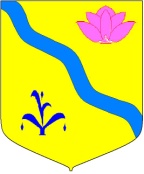 АДМИНИСТРАЦИЯ КИРОВСКОГО МУНИЦИПАЛЬНОГОРАЙОНА ПОСТАНОВЛЕНИЕ
_____________                                   п. Кировский                              № ___________Об утверждении программы профилактики рисков причинения вреда (ущерба) охраняемым законом ценностям по муниципальному жилищному контролю на территории Кировского муниципального района на 2024 годВ соответствии с Федеральным законом от 31.07.2020 № 248-ФЗ «О государственном контроле (надзоре) и муниципальном контроле в Российской Федерации», на основании постановления Правительства РФ от 25.06.2021 № 990 «Об утверждении Правил разработки и утверждения контрольными (надзорными) органами программы профилактики рисков причинения вреда (ущерба) охраняемым законом ценностям», решения Думы Кировского муниципального района от 26.08.2021 № 125 (40-НПА) «О принятии решения «Положение об осуществлении муниципального жилищного контроля на территории Кировского муниципального района», руководствуясь ст. 24 Устава Кировского муниципального района, принятого решением Думы Кировского муниципального района от 08.07.2005 № 126 (в действующей редакции решения Думы Кировского муниципального района от 30.03.2023 № 110-НПА), администрация Кировского муниципального района ПОСТАНОВЛЯЕТ:1. Утвердить программу профилактики рисков причинения вреда (ущерба) охраняемым законом ценностям по муниципальному  жилищному контролю на территории Кировского муниципального района на 2024 год, согласно приложению.2. Руководителю аппарата администрации Кировского муниципального района (Тыщенко Л.А.) разместить настоящее постановление на официальном сайте администрации Кировского муниципального района в сети Интернет.3. Контроль за исполнением настоящего постановления оставляю за  собой.Глава Кировского муниципального района –Глава администрации Кировского	                                     муниципального района                                                                     И.И. ВотяковПриложение к постановлению администрации Кировского муниципального  района    от «_____»_____________2023 годаПрограмма профилактики рисков причинения вреда (ущерба) охраняемым законом ценностям по муниципальному жилищному контролю на 2024 годРаздел 1. Анализ текущего состояния осуществления вида контроля, описание текущего уровня развития профилактической деятельности контрольного (надзорного) органа, характеристика проблем, на решение которых направлена программа профилактики рисков причинения вредаНастоящая программа разработана в соответствии со статьей 44 Федерального закона от 31 июля 2021 г. № 248-ФЗ «О государственном контроле (надзоре) и муниципальном контроле в Российской Федерации», постановлением Правительства Российской Федерации от 25 июня 2021 г. № 990 «Об утверждении Правил разработки и утверждения контрольными (надзорными) органами программы профилактики рисков причинения вреда (ущерба) охраняемым законом ценностям», решением Думы Кировского муниципального района от 26.08.2021 г. № 125 (40-НПА) «О принятии решения «Положение об осуществлении муниципального жилищного контроля на территории Кировского муниципального района», и предусматривает комплекс мероприятий по профилактике рисков причинения вреда (ущерба) охраняемым законом ценностям при осуществлении муниципального жилищного контроля на территории Кировского муниципального района.Предметом муниципального контроля является соблюдение юридическими лицами, индивидуальными предпринимателями, гражданами требований жилищного законодательства Российской Федерации, законов Приморского края.Раздел 2. Цели и задачи реализации программы профилактики рисков причинения вредаОсновными целями Программы профилактики являются:1. Стимулирование добросовестного соблюдения обязательных требований всеми контролируемыми лицами; 2. Устранение условий, причин и факторов, способных привести к нарушениям обязательных требований и (или) причинению вреда (ущерба) охраняемым законом ценностям; 3. Создание условий для доведения обязательных требований до контролируемых лиц, повышение информированности о способах их соблюдения.Проведение профилактических мероприятий программы профилактики направлено на решение следующих задач:1. Укрепление системы профилактики нарушений рисков причинения вреда (ущерба) охраняемым законом ценностям;2. Повышение правосознания и правовой культуры руководителей органов государственной власти, органов местного самоуправления, юридических лиц, индивидуальных предпринимателей и граждан;3. Оценка возможной угрозы причинения, либо причинения вреда жизни, здоровью граждан, выработка и реализация профилактических мер, способствующих ее снижению;4. Выявление факторов угрозы причинения, либо причинения вреда жизни, здоровью граждан, причин и условий, способствующих нарушению обязательных требований, определение способов устранения или снижения угрозы;5. Оценка состояния подконтрольной среды и установление зависимости видов и интенсивности профилактических мероприятий от присвоенных контролируемым лицам уровней риска.Раздел 3. Перечень профилактических мероприятий, сроки (периодичность) их проведенияРаздел 4. Показатели результативности и эффективности программы профилактики рисков причинения вреда4.1. Основным критерием оценки результативности и эффективности профилактических мероприятий является удовлетворенность контролируемых лиц качеством проведенных мероприятий, в числе которых:1) информированность контролируемых лиц об их правах                                         и обязанностях, о требованиях жилищного законодательства, готовящихся                      и вступающих в силу изменениях законодательства Российской Федерации             в рассматриваемой сфере, а также о порядке и сроках проведения проверок по соблюдению жилищного законодательства (при наличии);2) понятность, открытость (доступность) информации о требованиях жилищного законодательства, обеспечение их единообразного толкования контролируемыми лицами, администрацией Кировского муниципального района и территориальными органами федеральных органов государственного жилищного контроля (надзора);3) вовлечение контролируемых лиц при проведении профилактических мероприятий в регулярное активное взаимодействие.ЛИСТ  СОГЛАСОВАНИЯ Проекта постановления администрации Кировского муниципального районаОб утверждении программы профилактики рисков причинения вреда (ущерба) охраняемым законом ценностям по муниципальному жилищному контролю на территории Кировского муниципального района на 2024 годПостановление разослать: Общий отдел – 2, УМСАПЭ - 1 Специалист  отв. за  подготовку проекта _____________А.А. КругловаПередано в общий отдел _________________ 2023 г.Руководитель аппарата  __________________Л.А. Тыщенко Примечание: Общий отдел рассылает копии постановлений (распоряжений) в строгом соответствии со списком. Ответственность за качество указанного списка несет лично руководитель комитета, управления, отдела, внесшего проект распорядительного документа_____________№ ппНаименование мероприятияСрок исполне-нияОтветственный исполнительОжидаемые результаты1.Информирование контролируемых лиц и иных заинтересованных лиц по вопросам соблюдения обязательных требований жилищного законодательства, в соответствии со ст. 46 закона  № 248-ФЗ «О государственном контроле (надзоре) и муниципальном контроле  в Российской Федерации»В течение года(при наличии основа-ний)Управление муниципальной собственности, архитектуры и правовой экспертизы администрации Кировского муниципального районаИнформирование контролируемых лици повышениеих правосознания2.Устное консультирование контролируемых лиц и (или) их представителей на личном приеме, а также  по телефону  по вопросам соблюдения требований жилищного законодательстваПосто-янно, согласно установ-ленногорежима работыУправление муниципальной собственности, архитектуры и правовой экспертизы администрации Кировского муниципального районаИнформирование контролируемых лиц3.Объявление предостережений о недопустимости нарушения требований жилищного законодательства в соответствии ст. 49 закона  № 248-ФЗ «О государственном контроле (надзоре) и муниципальном контроле  в Российской Федерации»В течение года(при наличии основа-ний)Управление муниципальной собственности, архитектуры и правовой экспертизы администрации Кировского муниципального районаПринятие контролируемы-ми лицами мерпо недопущению нарушений требований жилищного законодательства и уведомление              в установленном порядке органа объявившего предостережение4.Размещение на официальном интернет-сайте администрации Кировского муниципального районапрограммы профилактики нарушений на 2024 год при осуществлении муниципального земельного контроляНе позднее20 декабря2023 годаУправление муниципальной собственности, архитектуры и правовой экспертизы администрации Кировского муниципального районаИнформирование контролируемых лици повышениеих правосознанияДолжностьФ.И.О.Дата поступления документа на согласованиеЗамечания,подписьДата согласованияИ.о. начальника Управления муниципальной  собственности, архитектуры и правовой экспертизы администрации Кировского муниципального районаМаковеев А.Б.Антикоррупционная  экспертиза 